NOTICE OF RACEHighcliffe Sailing Club shall host the Phantom and Europe National Championships 8th-10th September 2017The Organising Committee (OC) is Highcliffe Sailing Club (HSC) working in collaboration with the Phantom and Europe UK Class Associations (BCA) and Royal Yachting Association (RYA)RULESThe regatta will be governed by the rules as defined in The Racing Rules of Sailing (RRS).FORMAT AND SCHEDULE OF RACESThere shall be no warning signal after 3pm on 10th September 2016RACING AREAApprox 1 mile south of the entrance to Christchurch Harbour within Christchurch BayTHE COURSE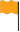 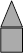 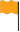 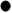 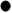 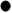 Phantom Course OptionsCourse A will be 1p, 2p, 3p, 1p, 3p, 1p, 2p, 3p FinishCourse B will be 1p, 3p, 1p, 2p, 3p, 1p, 3p, FinishCourse C will be 1p 3p (repeat until shortened course flag is raised)Europe Course 1p 2p, 3p, 1p, 3p, 1p, 2p, 3p Finish  MARKSMarks 1,2 and 3 shall be large orange tetrahedrons. The starting mark shall be a dan buoy with orange flag. The finish mark shall be a dan buoy with blue flag. Alternative marks will be yellow cylinders. THE STARTRaces will be started by using rule 26 with the warning signal made five (5) minutes before the starting signal.The starting line will be between a staff displaying an orange flag on the race committee signal boat at the starboard end and the start mark described in 10.1The Europe Class shall follow the Phantom Class if there is a General recall the Phantom start will be completed before the Europe start.THE FINISHThe finishing line will be between a staff displaying an blue flag on a race committee boat at the starboard end and a dan buoy at the port.SCORINGThe Low point scoring system will be used.When fewer than five (5) races have been completed, a boat’s series score will be the total of her race scores.	When five (5) to seven (7) races have been completed, a boat’s series score will be the total of her race scores excluding her worst score.When eight (8) races have been completed, a boat’s series score will be the total of her race scores excluding her two worst scores. SAFETY REGULATIONSWhile afloat competitors must wear adequate personal buoyancy under all circumstances.REGATTA SPONSORED ADVERTISINGBoats shall display advertising if supplied by the OA.SUPPORT BOATSAll support boats shall be registered with the OA before launching.Except in case of emergency, team leaders, coaches and other support personnel shall stay at least 50 meters outside areas where boats are racing and shall not communicate with boats from the time of the preparatory signal until all boats have finished or retired or the race committee signals a postponement, general recall or abandonment.Support boats shall be marked with the national flag of the country they represent.Support boats should be prepared to offer assistance to competing boats in the event of adverse weather if requested to do so by the race committee.TRASH DISPOSALTrash may be placed aboard support and race committee boats. A penalty of breaking rule 55 may be less than qualification if the protest committee so decides.PRIZESPrices and trophies shall be awarded at the prize giving ceremony in the club house on the final day of the eventSOCIALThere will be a meal provided in the clubhouse on Friday evening and a BBQ on Saturday evening.DISCLAIMER OF LIABILITYCompetitors participate in the regatta entirely at their own risk. See rule 4, Decision to Race. The OA will not accept any liability for material damage or personal injury or death sustained in conjunction with or prior to, during, or after the regatta.INSURANCEEach participating boat shall be insured with valid third-party liability insurance with a minimum cover of £3,000,000  per incident or the equivalent.DateTimeRace/ event8th Sept13:00pmRace 1 & 29th Sept11:00amRace 3, 4, 5 & 610th Sept10:30amRace 7 & 8